LEICESTERSHIRE POLICEFORCE PROCEDURE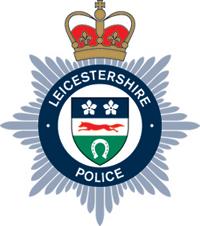 Court Compensation Loan Application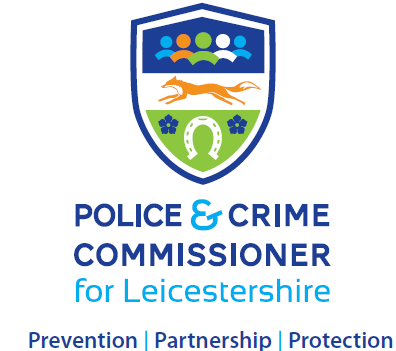 Court Compensation Loan ApplicationAuthorACO Paul DawkinsDepartmentChief OfficerDate of PublicationApril 2019Review DateTechnical AuthorP DawkinsVersion1.0Leicestershire PoliceCourt Compensation Loan ApplicationLeicestershire PoliceCourt Compensation Loan ApplicationLeicestershire PoliceCourt Compensation Loan ApplicationLeicestershire PoliceCourt Compensation Loan ApplicationApplicant InformationApplicant InformationApplicant InformationApplicant InformationName:Name:Name:Name:Collar Number:Phone:Mobile:Mobile:loan informationloan informationloan informationloan informationName of Court where compensation awarded:Name of Court where compensation awarded:Name of Court where compensation awarded:Name of Court where compensation awarded:Court Reference:Court Reference:Court Reference:Date awarded:Amount of compensation awarded: £Amount of compensation awarded: £Amount of compensation awarded: £Amount of compensation awarded: £Amount of loan requested: £Amount of loan requested: £Amount of loan requested: £Amount of loan requested: £I request a loan equal to the amount of the unpaid compensation award and authorise Leicestershire Police to verify the information provided on this form as required. In accordance with the loan policy, I confirm that Leicestershire Police may receive the compensation payments directly from the Court and set the amount off against the outstanding loan amount.I request a loan equal to the amount of the unpaid compensation award and authorise Leicestershire Police to verify the information provided on this form as required. In accordance with the loan policy, I confirm that Leicestershire Police may receive the compensation payments directly from the Court and set the amount off against the outstanding loan amount.I request a loan equal to the amount of the unpaid compensation award and authorise Leicestershire Police to verify the information provided on this form as required. In accordance with the loan policy, I confirm that Leicestershire Police may receive the compensation payments directly from the Court and set the amount off against the outstanding loan amount.I request a loan equal to the amount of the unpaid compensation award and authorise Leicestershire Police to verify the information provided on this form as required. In accordance with the loan policy, I confirm that Leicestershire Police may receive the compensation payments directly from the Court and set the amount off against the outstanding loan amount.Signature of applicant:Signature of applicant:Date:Date: